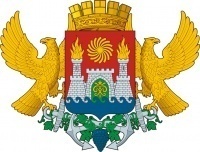       АДМИНИСТРАЦИЯ ГОРОДСКОГО ОКРУГА С ВНУТРИГОРОДСКИМ ДЕЛЕНИЕМ «ГОРОД МАХАЧКАЛА»МУНИЦИПАЛЬНОЕ БЮДЖЕТНОЕ ОБЩЕОБРАЗОВАТЕЛЬНОЕ  УЧРЕЖДЕНИЕ«СРЕДНЯЯ ОБЩЕОБРАЗОВАТЕЛЬНАЯ ШКОЛА № 43» ___________________________________________________________________________________________________________________________________________________________________________________________________________________________________________________________ Ул. Ленина, 33 б, г. Махачкала, с. Богатыревка, Республика Дагестан, 367910, тел  (8928) 550-35-71  e-mail: ege200643@yandex.ru ОГРН 1070560002435,ИНН/КПП 0560035334/057301001, ОКПО 49166427Приказ12.05. 2020 г.                                                                                             № 91/1-П	О признании результатов промежуточной аттестацииобучающихся 9-го  класса,результатами государственной итоговой аттестации по образовательной программе основного общего образования и выдаче аттестатов об основном общем образовании.На основании  п. 10 ч. 3 ст. 28 и ч. 1 ст. 58  Федерального закона от 29.12.2012 № 273-ФЗ «Об образовании в Российской Федерации», Во исполнение пункта 2 постановления Правительства Российской Федерации от 10 июня 2020 года №842 «Об особенностях проведения государственной  итоговой аттестации по программам основного общего и среднего общего образования и вступительных испытаний при приеме по программам бакалавриата и программам специалитета в 2020 году», в соответствии с приказами Министерства Просвещения Российской Федерации № 293/650 от 11 июня 2020 года «Об особенностях проведения государственной итоговой аттестации по образовательным программам основного общего образования в 2020 году», № 294/658 от 11 июня 2020 года «Об особенностях проведения государственной итоговой аттестации по образовательным программам среднего общего образования в 2020 году», №295 от 11 июня 2020 года «Об особенностях заполнения и выдачи аттестатов об основном и среднем общем образовании в 2020 году», №296 от 11 июня 2020 года «Об особенностях выдачи медалей «За особые успехи в учении» в 2020 году, приказываю:Провести с 12.05.2020 по 22.05.2020 промежуточную аттестацию по каждому учебному предмету, курсу, дисциплине (модулю) и иным видам учебной деятельности для обучающихся, полностью освоивших основную образовательную программу основного общего образования:за четвертуючетверть – в форме учета результатов текущего контроля успеваемости;годовую – в форме учета и на основе образовательных результатов (отметок)  освоения программного материала по итогам каждой четвертиПедагогам-предметникам:выставить отметки обучающихся за четвертую четверть и рассчитать их как среднее арифметическое отметок, выставленных в классный журнал в рамках текущего контроля успеваемости; выставить годовую отметку и рассчитать ее как среднее арифметическое четвертных отметок за текущий учебный год;заполнить классные журналыСчитать результаты годовой промежуточной аттестации обучающихся результатами государственной итоговой аттестации и основанием для выдачи аттестатов об основном общем образовании;Классным руководителям Алиевой П.М., Курахмаевой Х.М. подготовить документы об успеваемости обучающихся по итогам промежуточной аттестации (сводная ведомость) и выдаче им аттестатов об основном общем образовании.Контроль исполнения настоящего приказа возлагаю на зам. директора по УВР Магомеднуровой Х.М.Директор МБОУ«СОШ №43»:  Абдуллаев А.М.